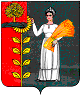 СОВЕТ ДЕПУТАТОВ СЕЛЬСКОГО ПОСЕЛЕНИЯ БОГОРОДИЦКИЙ СЕЛЬСОВЕТ ДОБРИНСКОГО МУНИЦИПАЛЬНОГО РАЙОНА ЛИПЕЦКОЙ ОБЛАСТИ РОССИЙСКОЙ ФЕДЕРАЦИИ10-я сессия V созываРЕШЕНИЕ15.03.2016 г.	ж.д.ст. Плавица 		№ 26 -рсО назначении публичных слушаний по проекту «Отчет об исполнении бюджета сельского поселения Богородицкий сельсовет за 2015 год»В соответствии с п.2 ст.23 Устава сельского поселения Богородицкий сельсовет Добринского муниципального района, руководствуясь Положением «О порядке организации и проведения публичных слушаний на территории сельского поселения Богородицкий сельсовет», и учитывая решение постоянной комиссии по экономике, бюджету, муниципальной собственности и социальным вопросам и финансам, Совет депутатов сельского поселения Богородицкий сельсоветРЕШИЛ:1. Назначить публичные слушания по проекту «Отчет об исполнении бюджета сельского поселения Богородицкий сельсовет за 2015 год» на 15 апреля в 10-00 часов. Место проведения слушаний – здание МАУК «Богородицкий ПЦК» сельского поселения Богородицкий сельсовет ж.д.ст. Плавица.2. Утвердить состав организационного комитета по подготовке и проведению публичных слушаний по проекту «Отчет об исполнении бюджета сельского поселения Богородицкий сельсовет за 2015 год» (приложение №1)3. Поручить организационному комитету обнародовать проект «Отчет об исполнении бюджета сельского поселения Богородицкий сельсовет за 2015 год» путем вывешивания на информационный щит (приложение №2)4. Установить срок подачи предложений и рекомендаций по проекту «Отчет об исполнении бюджета сельского поселения Богородицкий сельсовет за 2015 год» до 08.04.2016 года.5. Настоящее распоряжение вступает в силу со дня его принятия.Глава сельского поселенияБогородицкий сельсовет						А.И.ОвчинниковПриложение  №1к решению 10-сессии Совета депутатов сельского поселенияБогородицкий сельсовет пятого созыва«О назначении публичных слушаний по проекту «Отчет об исполнении бюджета сельскогопоселения Богородицкий сельсовет за 2015 год»№ 26-рс от 15.03.2016г.Составорганизационного комитета по подготовке и проведению публичных слушаний по проекту «Отчет об исполнении бюджета сельского поселения Богородицкий сельсовет за 2015 год»Приложение  №2к решению 10-сессии Совета депутатов сельского поселенияБогородицкий сельсовет пятого созыва«О назначении публичных слушаний по проекту«Отчет об исполнении бюджета сельскогопоселения Богородицкий сельсовет за 2015 год»№ 26-рс от 15.03.2016г.Справка об исполнении бюджета администрации сельского поселения Богородицкий сельсовет за 2015 год		(доходы)РАСХОДЫ  бюджета 2015 год.№ п/пФамилия, имя, отчествоМесто работы и занимаемая должность1Сидельникова Татьяна АлександровнаСтарший специалист администрации сельского поселения Богородицкий сельсовет2Чубаров Александр ГеннадьевичПредседатель постоянной комиссии по экономике, бюджету и муниципальной собственности Совета депутатов сельского поселения Богородицкий сельсовет3Бессонова Людмила Васильевна Специалист администрации сельского поселения Богородицкий сельсоветНаименование доходаПланФакт  % исполнения к год.НАЛОГ НА ДОХОДЫ С ФИЗ. ЛИЦ1920,02109,0109,8Налог взим., с прим.упрощенной системы налогообложения246,0240,797,8ЕДИНЫЙ СЕЛЬХОЗНАЛОГ150,0311,2207,5НАЛОГ НА ИМУЩЕСТВО С ФИЗ, ЛИЦ366,0487,9133,3ЗЕМЕЛЬНЫЙ НАЛОГ850,0                620,5(ЮЛ) 229,5(ФЛ)822,8             442,1(ЮЛ) 380,7(ФЛ)96,8      71,2     165,9АРЕНДА ИМУЩЕСТВА (ЗЕМЛЯ)8,021,5268,8АРЕНДА ИМУЩЕСТВА (опер.управл)41,355,4134,1АРЕНДА ИМУЩЕСТВА (казна) 357,3376,8105,5госпошлина89,2115Прочие доходы (соцнайм)14,2Средства самообложения4,0Итого собственные доходы3946,64454,6112,9Безвозмездные поступления13 038,812 901,098,9Субсидии296,5296,5100Субвенции215,2151,4100Дотации9 309,29 309,270,4Межбюджетные трансферты2918,02843,997,5ВСЕГО16985,417355,6102,2Наименование расходапланФакт  на 01.01.16% исполне ния к  годОбщегосударственные вопросы в т.ч.3559,53538,299,4глава638,8638,8100специалисты2193,42172,199,0переданные полномочия району (ревизоры, программисты, распоряжение зем. участками)149,9149,9100выборы150,0150,0100Другие общегосударственные вопросы (ремонт памятника, проведение мероприятий)427,3427,3100Национальная оборона (ВУС)215,2151,470,3Другие вопросы в области нац. безопасности (пожарка)138,0138,0100Национальная экономика (дороги)3184,93184,9100Жилищное хозяйство (взносы за капремонт мн. домов, ремонт д.2 кв.56)268,9194,872,4Коммунальное хозяйство (задолженность за водозабор, ремонт водопровода)5854,65804,699,2Благоустройство (уличное освещение, изгородь на кладбище, мех. работы по благоустройству, детские площадки)3032,42836,893,5Культура1212,01212,0100Социальна политика (материальная помощь)100,199,899,7Физкультура и спорт1559,81559,8100ВСЕГО19125,418720,497,9